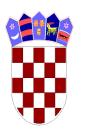 O.Š. VJEKOSLAVA KALEBA	  T I S N OŠ K O L S K I   O D B O RAdresa: Put Luke bb, 22240 TisnoTel/Fax: 022/439-314E-mail: ured@os-tisno.skole.hrKLASA: 003-06/18-01/14URBROJ: 2182/1-12/1-10-03-18-1Tisno, 15. siječnja 2018.						ČLANOVIMA ŠKOLSKOG ODBORA- s v i m a  -						SINDIKALNOM POVJERENIKU							     gđi Danki Oreb JajacPredmet:  Poziv na 7. sjednicu Školskog odbora	Pozivamo Vas na sedmu sjednicu Školskog odbora Osnovne škole Vjekoslava Kaleba, Tisno koja će se održati u srijedu 17. siječnja 2018. godine s početkom u 12.00 sati, u prostorijama Škole.	D n e v n i   r e d: Usvajanje zapisnika sa 6. sjedniceRješavanje natječaja za učitelja/icu gitare na neodređeno nepuno radno vrijeme (10 sati tjedno)- 1 izvršitelj/icaRješavanje natječaja za učitelja/icu flaute na neodređeno nepuno radno vrijeme ( 7 sati tjedno)- 1 izvršitelj/icaRješavanje natječaja za učitelja/icu klarineta na neodređeno nepuno radno vrijeme 7 sati tjedno) – 1 izvršitelj/icaRješavanje natječaja za učitelja/icu klavira na neodređeno nepuno radno vrijeme (25 sati tjedno) – 1 izvršitelj/icaRješavanje natječaja za učitelja/icu fizike na neodređeno nepuno radno vrijeme (8 sati tjedno)- 1 izvršitelj/icaRješavanje natječaja za učitelja/icu tehničke kulture na određeno nepuno radno vrijeme (8sati tjedno) – 1 izvršitelj/icaRješavanje natječaja za domara-ložača na određeno puno radno vrijeme (40 sati tjedno) – 1 izvršitelj/icaPrethodna suglasnost Školskog odbora za produljenje ugovora voditelju računovodstvaNa određeno nepuno radno vrijeme (20 sati tjedno) do 60 danaRaznoPredsjednica ŠO:Martina Fantov, mag. bibl.